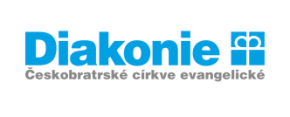 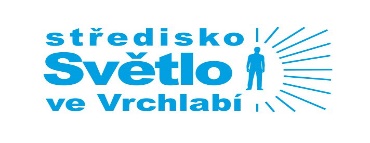 Nabízí terénní sociální službuOSOBNÍ ASISTENCEkdy asistentky dojíždějí za klientemOsobní asistence je pro každého kdo, chce zůstat v domácím prostředí a z jakýchkoliv důvodů potřebuje pomoc s některými úkony v běžném životě.Osobní asistence zajišťuje svým klientům tyto služby:pomoc při hygieně, oblékání, podávání jídla, pomoc při přemisťování, pomoc s údržbou domácnosti a osobních věcí,doprovody, nákupy a běžné pochůzky společnost, rozhovor aj.Provozní doba:po – ne	7 – 20 hodCena služby je 120 Kč/hod., každá další 100 KčVíce na www.vrchlabi.diakonie.czZájemci kontaktujte nás na tel.:739 244 667asistence.svetlo@diakonie.czBc. Iveta Palmová – vedoucí službyKomenského 616, Vrchlabí